Website Design Rubric for the OLMCS Sports Page 50 Points Possible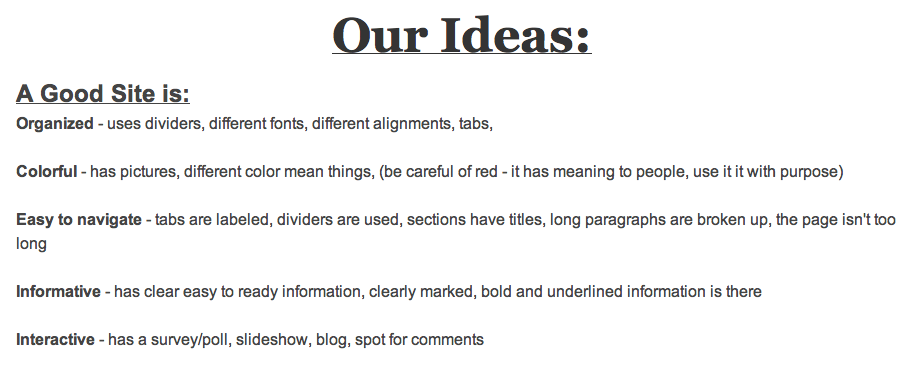 50 Point Break DownOrganized	 	_______10 ptsColorful		_______10 ptsIs Interactive	_______10 ptsError Free		_______10 ptsHas a Link		_______2 ptsHas a Column	_______2 ptsHas 1 photo		_______2 ptsHas a divider	_______2ptsHas tabs		_______2 ptsTotal out of 50								____________/50 Points